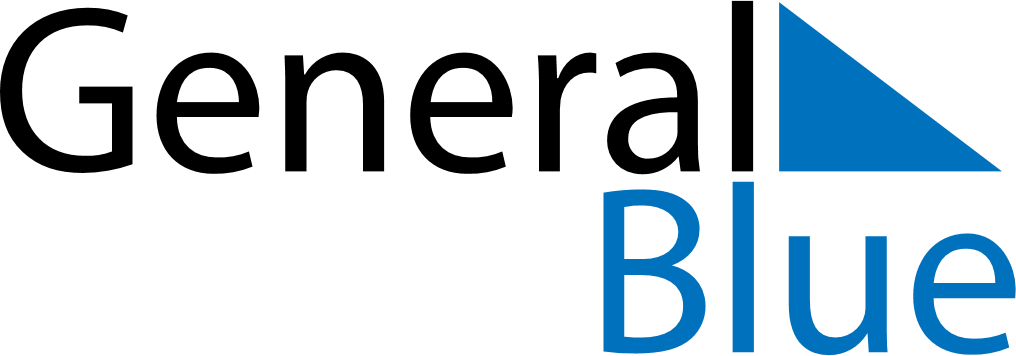 February 2022February 2022February 2022RwandaRwandaMondayTuesdayWednesdayThursdayFridaySaturdaySunday123456Heroes Day78910111213141516171819202122232425262728